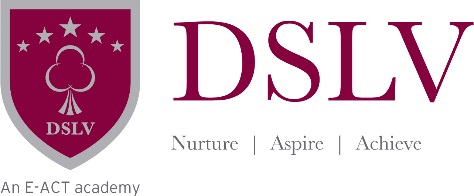 	Vision: 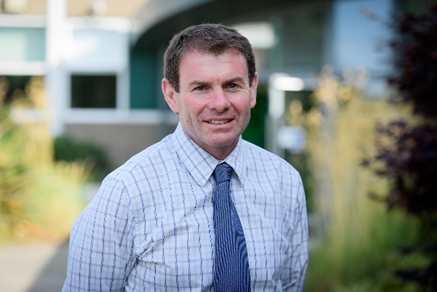 To maximise the undoubted potential of ALL members of the Danetre & Southbrook Learning Village.Aims:To always remember that the physical safety and mental well-being of individuals within our community is our first and most essential responsibility.To develop an achievement culture focussed on high expectations, high-quality teaching and on producing outstanding learning for ALL.To nurture an ethos of positivity, by always remembering that we have a duty to be relentlessly optimistic about students and staff, and their capacity to learn.To establish a dynamic academy that enriches character and provides a wealth of opportunities for individuals to blossom and shine.To enhance our reputation as a marvellous academy at the heart of the community.Our message to our pupils is ‘Be Proud! Be Confident! Be Successful!’ We want them to hold their heads up high and be proud of their achievements, to be confident that they can achieve great things and to be successful in realising their dreams and aspirations. DSLV Staff TestimonialsI joined DSLV as a NQT Physical Education teacher seventeen years ago. Since day one, I felt fully supported by the staff within the school and there is a real sense of community and team spirit amongst the staff. The PE department at the time was a medium sized department and during my second year the opportunity arose to take on responsibility within the department as Second in PE. I took on this new challenge and was supported fully by both the Head of Department at the time and other colleagues within the school – it was truly a ‘no question is a silly question’ culture.Following on from my position of 2nd in PE, when the role of Head of Department became available, I was encouraged to apply and was successful. Within this middle leadership role, I feel I learnt the most within my career. I was given opportunities to gain experience of whole school issues – including pupil premium funding, and it was from this position that I gained the confidence to apply for an Assistant Headteacher role and now I have progressed again to Senior Deputy Headteacher.I have seen many changes whilst teaching at DSLV and the one thing that motivates me is the fantastic students. Our school is made by the students and the desire they demonstrate to achieve their best.Sarah HadlowSenior Deputy HeadteacherDSLV AcademyI joined DSLV as a NQT in September 2018 after completing my PGCE with Leeds Beckett University. I trained as a PE Teacher and found myself teaching KS3, KS4 and KS5 in my first year of teaching. I have been given the opportunity to improve myself as a class teacher across a number of subjects/ areas away from PE including; Geography, History, Life and Society and KS2. Additionally I have been given the role of a Year 7 form tutor, which is something that I have found very enjoyable so far during my short time at DSLV.Since I first arrived for my interview there has been ample opportunities for me to get involved in school life. Before I even started in September I was invited to help out at the school’s Sports Day, which gave me a great insight into the school and showing me its vibrant atmosphere and the character of the pupils. As an NQT at DSLV, I have been able to attend a number of different professional development courses under a structured programme for new staff and NQTs. I feel that this has helped my professional development and has developed my confidence and effectiveness as a teacher. The staff in the school have been very supportive from both the subject and pastoral teams that I am associated with, and I always know that if I have a question to ask then I have someone who can help. One of the best things about DSLV is the staff who work here and the team ethos that has been introduced. I feel lucky to have started my teaching career in a school with so many opportunities for staff and to be able to work with pupils who work tirelessly in achieving their potential.Oliver Howard - NQT PE and HumanitiesI joined DSLV in September 1999 as a Music Coordinator in the Junior School. Then the Junior school merged with the Infant school to make a Primary School and a couple of years after that we linked to the senior phase to make an all through academy. My best years here have been during our time as an all through academy, getting to know colleagues throughout the different key stages and being able to develop my own skills though strong links made with my colleagues. I am now teaching children who belong to parents I also taught! It’s great to make those links within our community. I am part of the Primary Management Group and the academy has given me numerous opportunities to develop my own CPD and to help others develop their skills. I have always felt fully supported and that is my number one reason for staying here at DSLV for so many years. I love coming to work; our staff, our children and their parents make this school a great place to work in. Lyn Stowe (Year Three teacher - DSLV)I started at DSLV over ten years ago as a PGCE student on my first ever teaching placement. The school was different to ones I had been to before, there was a really caring atmosphere amongst the staff and the students were amazing - I loved it! During that year, I secured my post as a maths teacher and have remained at DSLV ever since. I have had many roles during my time at the school, including Head of Maths, Associate Principal and currently Assistant Headteacher leading on attendance. Through all of these roles it is our fantastic students that keep a smile on my face. They are loyal and hardworking and every day I feel like I make a difference, which is why I came into teaching in the first place. As part of all of my roles, I have continued my passion for teaching and enjoy sharing my love of mathematics with the pupils and have even managed to get some parents to enjoy a few maths lessons too.Kelly BrewsterAssistant HeadteacherHaving joined DSLV as a trainee teacher in 2015, I loved the warm friendly atmosphere amongst the staff and enjoyed having an impact on the students’ lives, helping them to shape their futures. Each day brings a new challenge and I have worked my way up through the Mathematics Department as Third in Department, Second in Department and now as Head of Mathematics. With the continuous help and support of my line manager and other key individuals, I have been able to achieve my own personal successes here as well as celebrating my students’ achievements too. Sharing my passion for mathematics with my pupils is a truly rewarding experience and I am lucky to be surrounded by a brilliant team. Anisha SavaniHead of MathematicsI joined DSLV with 15 years’ experience after teaching in 3 other schools in Warwickshire. On my interview day I was immediately struck by the positive atmosphere and DSLV’s vibrant responsive pupils, keen to do their best. From that moment, I felt that I could make a difference in this aspiring school in its next chapter of development.I’m passionate about my role leading learning & teaching. To foster opportunities for staff to share their creative techniques and develop teaching skills in staff, in order to drive the experience and achievement of our pupils is a privilege. Teaching & leaning is a central pillar of DSLV’s philosophy. From the moment our pupils join us in Nursery or Year 7, we want them to have a respect, passion and enjoyment for learning fostered by our hard working and dedicated staff.Staff, irrespective of responsibility, were so welcoming, knowledgeable and supportive when I started. As part of my role with NQTs and New Staff I have tried to build on this culture. CPD is driven through mentors and professional tutors. There are opportunities to showcase and gain ideas through Open Classrooms, Teach Meets and T&L Briefings. All in house, investing in the staff, to ensure the classroom is the engine room of the school. Whilst external CPD is available through E-ACT Training, the SWAN Network and Exam Board provision.I believe in the holistic education of children because I’ve seen first-hand how profound an impact developing the ‘whole pupil’ can have on them as individuals. Practicals, extra-curricular clubs and trips, school performances and the opportunities to shine are celebrated and widely pursued by pupils and staff alike. This philosophy fits in well with E-ACT Trust values of ‘Think Big’, ‘Team Spirit’ and ‘Do the Right Thing’. As a result, in a very short space of time I’ve seen Tim Peaks space shuttle and experienced virtual space flight, play Staff Sport Friday, been a Duke of Edinburgh Assessor, ran Basketball Club and played Father Christmas in our Primary School. Just a few examples of the countless opportunities to get involved with DSLV’s brilliant school life.Mark FranzoniAssistant Headteacher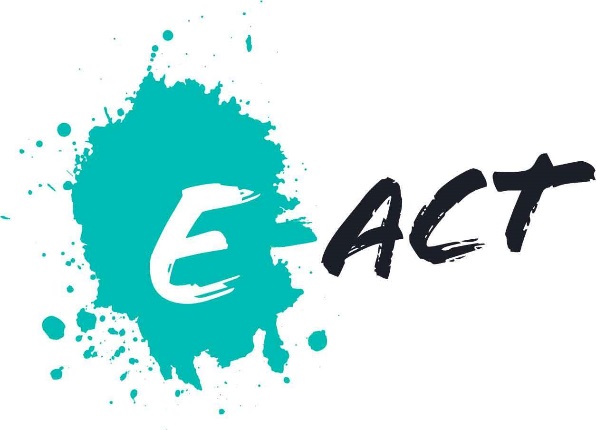 